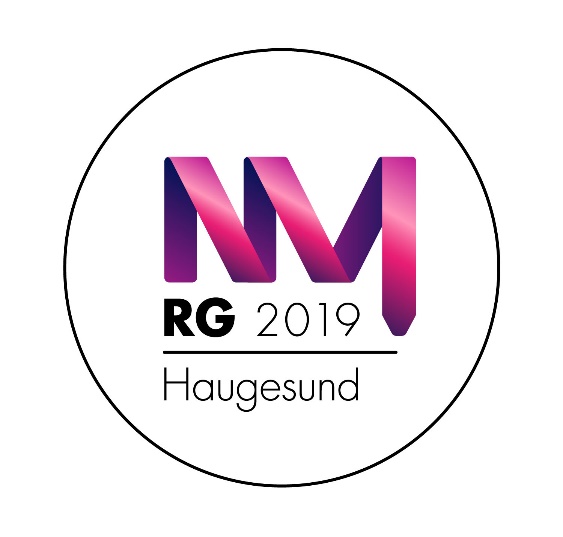 TIDSPLAN FREDAG 5. APRILTIDSPLAN FREDAG 5. APRIL15.00HALLEN ÅPNER FOR TRENING16.20DOMMERMØTE15.45KLUBBVIS TRENING PÅ KONKURRANSEFELTET17.20DEFILERING17.30NIVÅ 4 PULJE 1 TAU / BALL18.15NIVÅ 4 PULJE 2 TAU / BALL19.15PAUSE 15 MIN19.30NIVÅ 6 PULJE 1 TAU / BALL20.10NIVÅ 6 PULJE 2 TAU / BALL